جامعة صالح بوبنيدر- قسنطينة 03.كلية العلوم السياسية.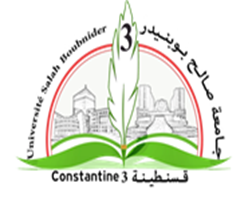 استمارة خاصة بمحتوى المادة العلمية للمقاييس المدرسة في السداسي الثانياسم و لقب الأستاذ المشرف على المحاضرة: عبد السلام يخلفاسم و لقب الأساتذة المطبقين:المقياس:نظرية العلاقات الدوليةالتخصص / السنة:السنة الثانيةالقسم:محتوى المحاضرةمحتوى المحاضرة1/ مدخل عام لنظريات العلاقات الدولية2/ تعريف التنظير في العلاقات الدولية وأهميته3/ أنواع النظريات في العلاقات الدولية4/ مفهوم المنظور وحوار المنظورات وأهميته في تصنيف نظريات العلاقات الدولية5/ مفهوم مستوى التحليل وأهميته المنهجية في دراسة نظريات العلاقات الدولية6/ المنظور اللبرالي واللبرالية الجديدة7/ المنظور الواقعي والواقعية الجديدة8/ المنظور البنائي9/ المقاربات الأخرى: الماركسية والتبعية، الاعتماد المتبادل، الإقتصاد السياسي الدولي، النسوية، النقدية، المنظومات،استقرار الهيمنة...10/ حوار المنظورات: النيو/ نيو11/ العلاقة بين التنظير والسياسة.1/ مدخل عام لنظريات العلاقات الدولية2/ تعريف التنظير في العلاقات الدولية وأهميته3/ أنواع النظريات في العلاقات الدولية4/ مفهوم المنظور وحوار المنظورات وأهميته في تصنيف نظريات العلاقات الدولية5/ مفهوم مستوى التحليل وأهميته المنهجية في دراسة نظريات العلاقات الدولية6/ المنظور اللبرالي واللبرالية الجديدة7/ المنظور الواقعي والواقعية الجديدة8/ المنظور البنائي9/ المقاربات الأخرى: الماركسية والتبعية، الاعتماد المتبادل، الإقتصاد السياسي الدولي، النسوية، النقدية، المنظومات،استقرار الهيمنة...10/ حوار المنظورات: النيو/ نيو11/ العلاقة بين التنظير والسياسة.مواضيع حصة الأعمال الموجهةمواضيع حصة الأعمال الموجهة1/ التنظير في العلوم الاجتماعية والعلاقات الدولية2/ أنواع النظريات في العلاقات الدولية3/ المنظور المثالي4/ المنظور الواقعي5/ بين المدرسة التقليدية والمدرسة السلوكية6/ المدرسة الماركسية ونظرية التبعية8/ نظرية الاعتماد المتبادل8/ المنظور البنائي9/ المقاربة النسوية10/ مقاربة الإقتصاد السياسي الدولي11/ الواقعية الجديدة واللبرالية الجديدة12/ العلاقة بين التنظير والسياسة.1/ التنظير في العلوم الاجتماعية والعلاقات الدولية2/ أنواع النظريات في العلاقات الدولية3/ المنظور المثالي4/ المنظور الواقعي5/ بين المدرسة التقليدية والمدرسة السلوكية6/ المدرسة الماركسية ونظرية التبعية8/ نظرية الاعتماد المتبادل8/ المنظور البنائي9/ المقاربة النسوية10/ مقاربة الإقتصاد السياسي الدولي11/ الواقعية الجديدة واللبرالية الجديدة12/ العلاقة بين التنظير والسياسة.اقتراحات بخصوص محتوى المقاييس المتداخلةاقتراحات بخصوص محتوى المقاييس المتداخلة